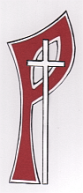 Colegio Providencia LinaresCoordinación  Académica PRUEBA DE CIENCIAS NATURALES 2° BÁSICO Contenido: Unidad 4 “Vertebrados e invertebrados” Encierra en un círculo la alternativa correcta. (16 pts.)  Encierra y colorea sólo a los animales invertebrados. (4 pts.)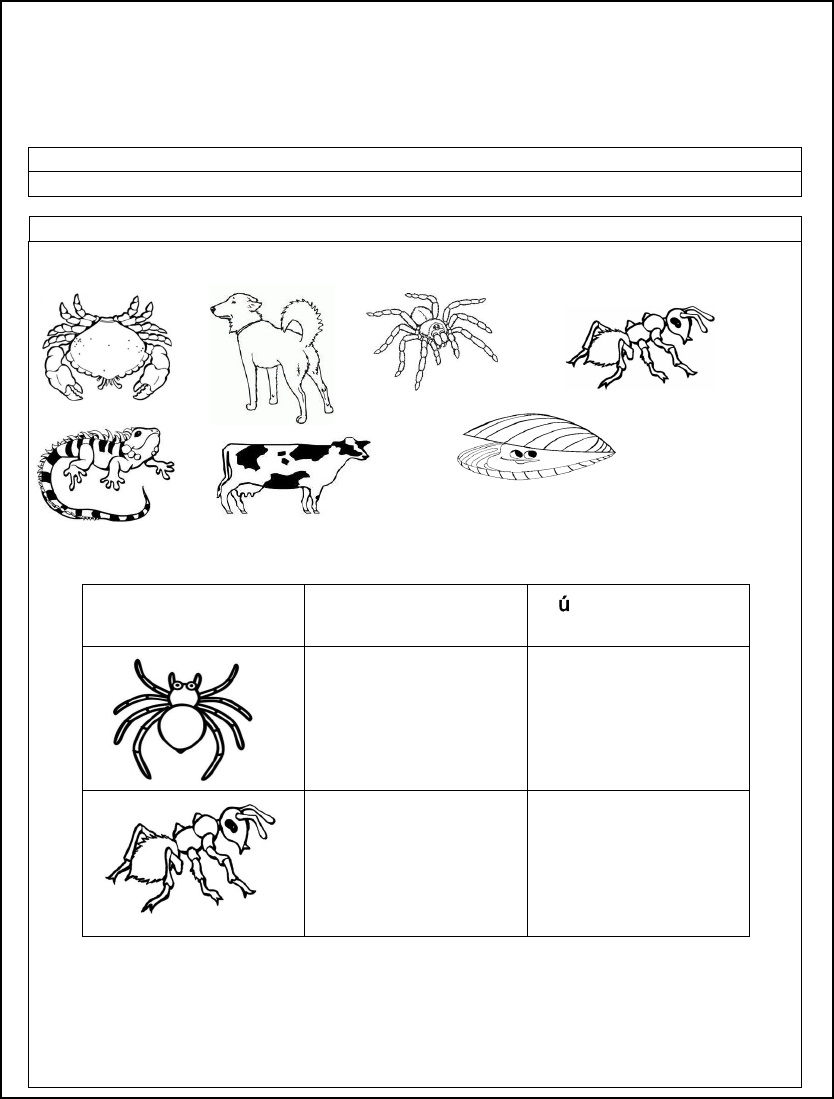 3.Une con una línea los nombres de los animales con las características del hábitat donde viven. (6 pts.)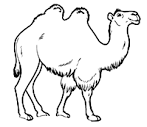 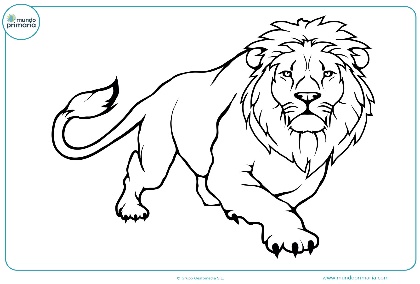 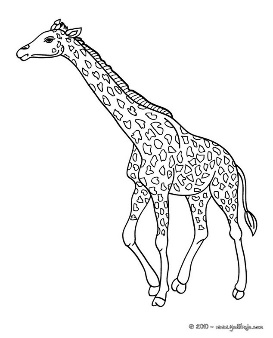 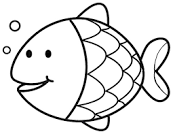 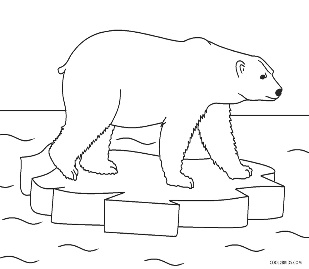 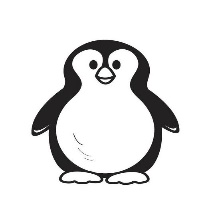 Escribe una V o una F, según sean verdaderas o falsas.  (5 pts.)______El cuerpo de los insectos está dividido en 6 partes. ______Los arácnidos tienen más de 10 patas.______La almeja tiene concha y es un molusco.  ______La abeja tiene 6 patas. Ella es un insecto.       ______El perro es un animal invertebrado. Escribe el número de patas que tiene cada invertebrado.   (3 pts.)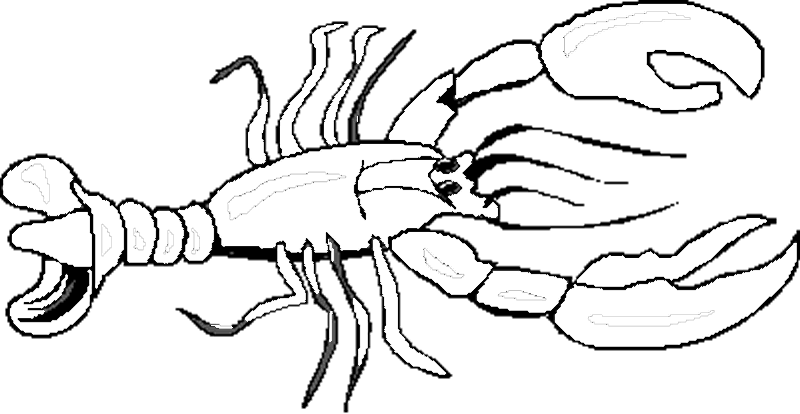 Observa las imágenes y responde las preguntas. (8 pts.)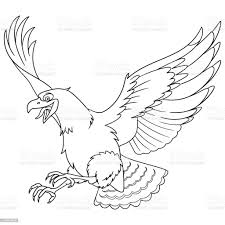 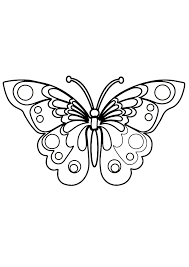 ¿En qué se parecen estos animales? __________________________________¿En qué se diferencian? _________________________________________________________________¿Cuál de estos animales es vertebrado? ________________________________¿Cuál es invertebrado? _____________________________________________NOMBRE: ………………………………………………………………………………………...FECHA:…………………………………………………..N° DE LISTA:……………………….Es un animal que nace por huevos, tiene columna vertebral y puede volar. VacaMariposaLoroLos arácnidos tienen:Seis patasOcho patasMás de 10 patasLos animales con columna vertebral se llaman: Peces Vertebrados CaracolesEs un animal que nace por cria, tiene columna vertebral y no puede volar.GatoArañaCóndorLos animales con columna vertebral tienen:      A)  Columna Vertebral      B)  Concha      C)  Cuerpo blandoLos anfibios tienen la pielCubierta de pelosHúmedaCubierta de plumasLos insectos poseen:A)  Cuatro patas  B)  Ocho patasC)  Seis patas El invertebrado que se muestra en la imagen es: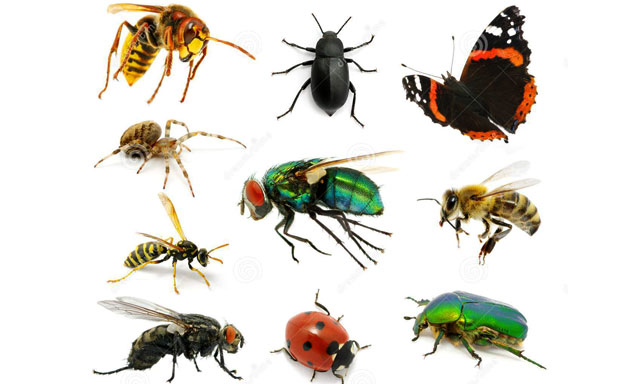 Insecto  CrustáceoMedusa 